Муниципальное бюджетное общеобразовательное учреждение  Шебалинская средняя общеобразовательная школа им. И.В. Фомичева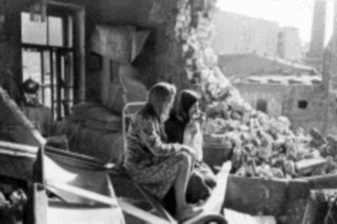                                                                                                                   Составитель: Воронченко Т. В.Классный руководитель 3 кл2013- 2014 уч. годЦели:способствовать формированию знаний о вреде наркомании;           • росту самосознания и самооценки подростков     Задачи:       Формирование отношения к своему здоровью и здоровью окружающих как к важнейшей социальной ценности;       Выработка умений и навыков сохранения и укрепления здоровья, безопасного и ответственного поведения;       Обучение умению противостоять разрушительным для здоровья  формам поведения.Оборудование, оформление:На доске название темы классного часа « Наркомания – эпидемия века»; анкеты для учащихся, ручки.Ход мероприятияУчитель: В последнее время очень много говорят о наркомании и ее последствиях. Эта беда стала всемирной и найти пути ее решения достаточно сложно.  Я предлагаю вам заполнить анкету, подписывать ее не надо, но ответы должны быть искренними и продуманными.(Ребята заполняют и сдают анкеты)Учитель: Ребята! Наркоманию называют чумой двадцать первого века, «белой смертью», и это – не преувеличение, потому что, кто приобщился к наркотику, фактически начать рыть себе могилу. Наркоман с момента приобщения в среднем живет всего 4-5 лет. А поскольку приобщение обычно происходит в подростковом или юношеском возрасте, становится понятным, почему не бывает пожилых наркоманов. Средний возраст российского наркомана, например, меньше 30 лет. По расчетам специалистов, сегодня в России насчитывается уже не менее 10 миллионов наркоманов. Медики говорят об эпидемии, если болезнью поражены 2-3 процента населения. Какую же тревогу надо бить сейчас, когда более 14 % населения, в основном молодежь наше будущее, вовлечены в наркоманию. Не будет преувеличением сказать, что нам как нации, как государству грозит гибель, если мы не остановим эту страшную эпидемию. Чтобы спастись от грозящей всем опасности, нужно прежде всего ее осознать. Знать с какой стороны может подойти беда и каковы ее последствия.        Для того чтобы не попасть в сети наркомании, вы должны хорошо понимать, как и почему идет вовлечение в наркоманию.Исследования показали, что в первый раз наркотик предлагает, как правило «лучший друг», который уже попал в зависимость от наркотика и которому просто нужны компаньоны по добыче наркотиков или просто «товарищ по удовольствию».Но одна из главных причин развития наркомании в России - наркомафия. Ни для кого не секрет, что продажа и производство наркотиков - самый прибыльный бизнес. Вот для примера некоторые конкретные цифры - стоимость килограмма героина: 
В Афганистане - 9000$ 
В Таджикистане- 25000$ 
В Москве -150000$.За последний год количество ВИЧ-инфицированных увеличилось в ШЕСТЬ раз. Произошло это за счет того, что вирус попал в среду наркоманов. 80% из числа вновь заразившихся составляют наркоманы.Выводы учащихся. Приводят примеры из фильмов, рассказов, обсуждают жизненные ситуации.Наркотики приносят вред прежде всего здоровью наркомана. Наркомания ведет к крайнему истощению организма, значительной потере массы тела и упадку физических сил. Отравление организма становится причиной отравления внутренних органов, особенно печени и почек. Самая распространенная болезнь среди наркоманов - гепатит. Большинство самых опасных болезней передается через кровь, а наркоманы, которые употребляют наркотики внутривенно, постоянно сталкиваются с кровью. Почти все наркоманы колются в группах или сообществах по 4-8 человек. Они вместе покупают наркотики и зарабатывают на них деньги, колются разными шприцами, но из общей дозы, или все одним шприцем. Очевидно, что вероятность не заразиться болезнью соседа практически равна нулю. Кроме того, если наркоман употребляет опий, то он, как правило, покупает уже готовый раствор у продавца, который набирает каждую дозу из общего котла, шприцами "клиента". Здесь можно заразиться всем, чем угодно, включая СПИД. Однако болезнь можно получить, даже если наркоман колется или нюхает один. Это связано с героином и кокаином: дельцы, получая товар, как правило, подмешивают в него стиральный порошок или сахарную пудру (в этом случае после двухмесячного употребления такого товара, наркоману гарантирован сахарный диабет).Вообще чистого товара не бывает: всегда есть доля примесей, и это опасно для наркомана, ведь если он покупал товар у одного продавца, и вдруг купил у другого и у него наркотик более очищенный, то есть вероятность передозировки, которая может привести к летальному исходу (ведь из 1500 зарегистрированных наркоманов, которые умерли в 1997 году, больше 1000 скончались как раз от передозировки), или что еще хуже, к "овощеванию". Кора головного мозга отмирает через 7 минут! Конечно не вся кора отмирает сразу, это медленный процесс, поэтому многие остаются жить. Но те, кто выживают, уже неполноценные люди. Есть такие, которые уже не могут двигаться, реагировать, мыслить. Их мозг может управлять только физиологическими процессами: они будут есть, если их накормят, они не умеют пользоваться предметами, не умеют говорить и существуют они, как "овощ": пищу таким вводят через трубки, нередко и дышат они тоже с помощью аппарата. Убить их никто не в праве, а сами они это сделать не могут, и такое существование может длиться годами...АНКЕТА1.    Что такое наркомания?А) болезнь                 В) вредная привычка            С) преступление2. Почему подростки употребляют наркотики?3. Есть ли оправдание утех, кто принимает наркотики?4. Чай, кофе, пиво – это наркотики?5. Как ты относишься к наркоманам?    А) ненавидишь.                  С) жалеешь    В) равнодушен                    Д) что-то другое6. Приведите самый сильный аргумент в пользу отказа от         наркотиков